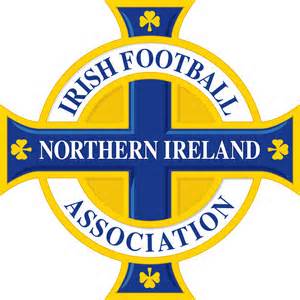 The Irish FA volunteer programme was developed in September 2014 to support the new EURO 2016 Qualifying campaign. Since then it has grown rapidly and is now a nationally recognised volunteer programme. As part of the Irish FA Volunteer Policy and Programme there is a clear need and desire to recognise the value, efforts and enthusiasm that volunteers have brought to the association. As such a uniform volunteer recognitio0n scheme has been established to do so. 
How it works
Volunteers should record their volunteer hours using the online log book format provided. They should then notify the Irish FA Volunteer Development and Policy Officer when they feel they have achieved one of the achievement levels. Hours are cumulative and there is no time restrictions.

Other benefits 
As well as the above benefits, Irish FA volunteer Team members can access the following generic and existing benefits:Official CV endorsementCharacter / Employment ReferencesNetworking opportunitiesPathways to employment and personal development opportunitiesInvitation to the Annual Volunteer Recognition event (if the volunteer has achieved a level within the preceding year) Eligibility 
All Irish FA Volunteer Team members are eligible for this volunteer recognition scheme.Terms and Conditions
This scheme is governed by terms and conditions which will be shared with all volunteers when joining the Irish FA Volunteer Programme and upon request by any volunteer.  BronzeSilverGoldPlatinum25 hours50 hours100 hours200 hoursOfficial Irish FA 25 hour Certificate Behind the scenes tour of the National Stadium  Access to free workshops, events and training opportunities Official Irish FA 50 hour CertificateFree Volunteer T shirt £20 towards an Irish FA training course Official Irish FA 100 Hour certificate Free Volunteer Polo Shirt £40 towards an Irish FA Training Course Official Irish FA 200 hour certificateOfficial Website and Social media Recognition £75 towards an Irish FA Training course 2 x NI match tickets 